Finance Services (813) 794-2268MEMORANDUMDate:	June 4, 2021 To:	School Board MembersFrom:	Michelle Williams, Director of Finance ServicesRe:	Attached Warrant List for the Week Ending June 8, 2021Please review the current computerized list. These totals include computer generated, handwritten, electronic funds transfer (EFT) and cancelled checks.Warrant Numbers 952459-952663………………………………………………………………..…..$3,551,359.21Electronic Fund Transfer Numbers 4802-4813…………………………………………………………$320,805.00Total Disbursements…………………………………………………………………$3,872,164.21Disbursements by FundFund 1100……………………………………………….………………………………………...……….$610,496.24Fund 1300…………………………………………………………………………………………………$320,805.00Fund 3611…………………………………………………………………………………………..…………$7,250.00Fund 3717…………………………………………………………………………………………..…………$1,209.95Fund 3720…………………………………………………………………………………………..………..$86,150.00Fund 3721…………………………………………………………………………………………..………..$53,838.62Fund 3900……………………………………………………………………………………..…..…….......$253,743.25Fund 3904……………………...…………………………..………………………….….…………………...$20,361.00Fund 3905………………………………………………...……………………………………….……......$728,013.89Fund 3928…………………………………………………...…………………………………………….....$10,884.00Fund 3932……………………………………………………………………………...…………………...$582,161.03Fund 4100……………………………………………………………………………...…………………...$101,693.16Fund 4210……………………………………………………………………………...…………………...$171,638.92Fund 4220…………………………………………………………………………………………..…………...$324.00Fund 7111……………………………………………………...…………………………...………….…...$785,641.86Fund 7921………………………………………………………………………………...…….…………..$100,967.88Fund 7922………………………………………………………………………….……..……...…….........$27,556.60Fund 7923………………………………………………………………………….……..……...……...........$6,533.00Fund 8915………………………………………………………………………….……..……...……...........$2,895.81The warrant list is a representation of two check runs and one EFT run. Confirmation of the approval of the warrant list for the week ending June 8, 2021 will be requested at the July 6, 2021 School Board meeting.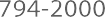 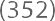 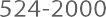 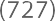 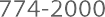 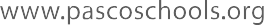 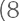 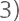 